PSP Bojana MihocekPonedjeljak, 12.4.2021. AKTIVNOST: PROSTORIJE U DOMUOPIS AKTIVNOSTI:PROMOTRI SLIKU I PRISJETI SE KOJE SVE PROSTORIJE IMAŠ U SVOM DOMUIMENUJ PROSTORIJE KOJE VIDIŠUZMI OLOVKU I SAM/A ILI UZ POMOĆ RODITELJA SPOJI NAZIVE PROSTORIJE SA SLIKOMPOKAŽI PROSTORU GDJE SPAVAŠ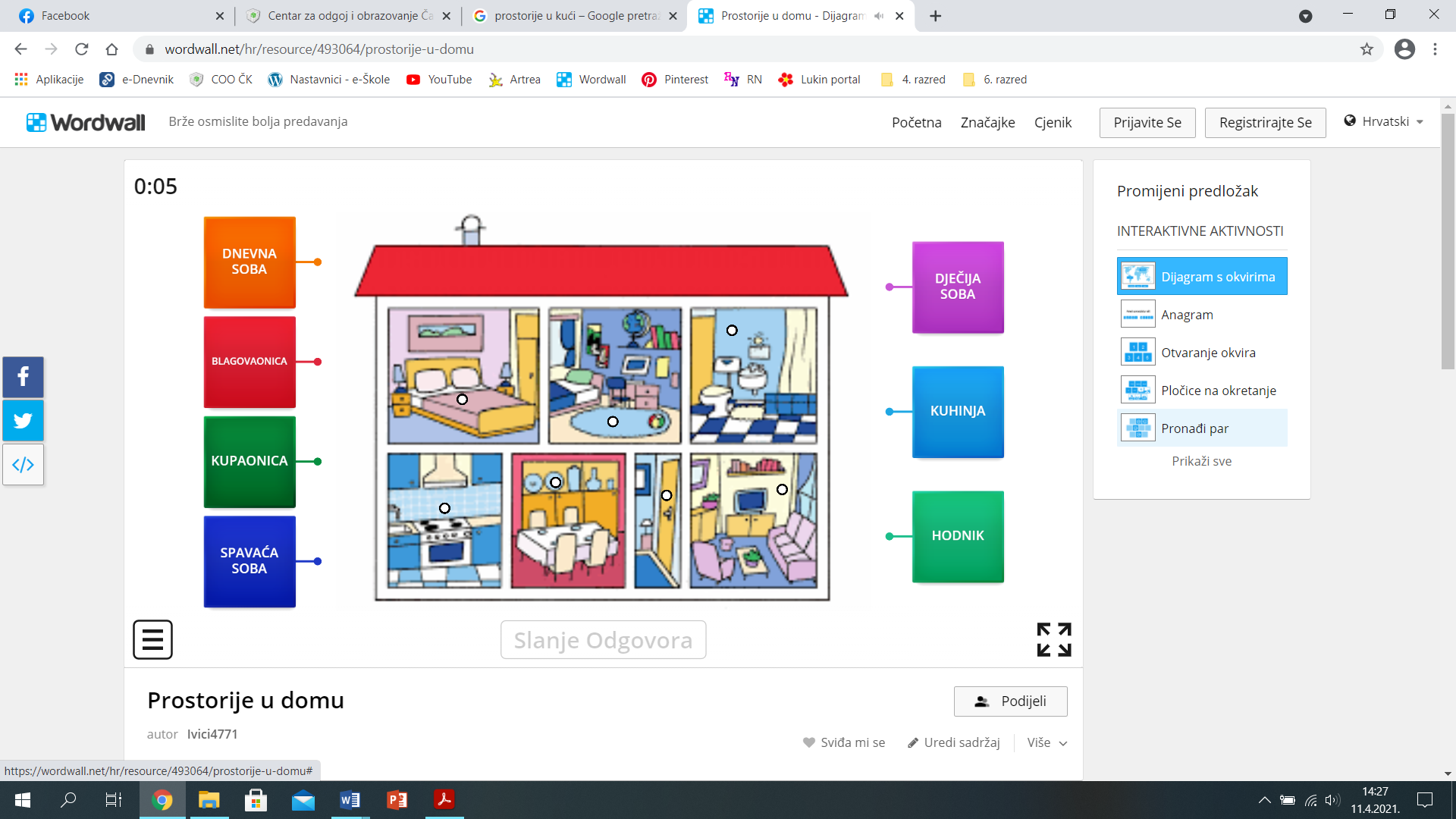 